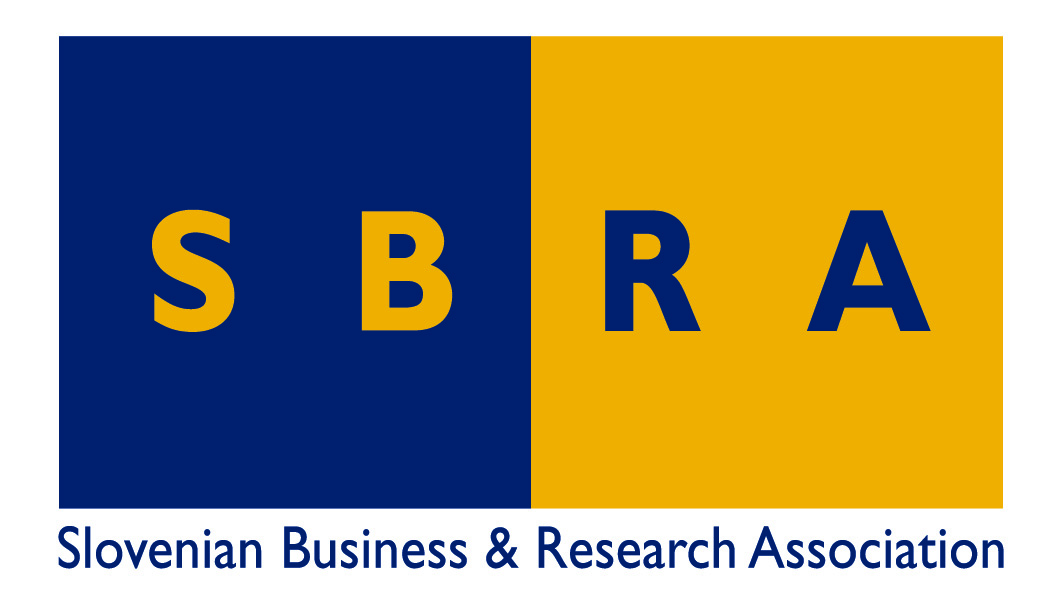 OBRAZEC ZA IZBOR PRIORITETNIH PODROČIJ ZA DELOVNE PROGRAME OBZORJE 2020 ZA LETO 2016-2017Organizacija(Ime, naslov)OddelekKontaktna oseba (Ime, priimek, emil naslov, telefon)Delovni program, ki vas zanima (v desnem stolpec vpišite x)ODLIČNA ZNANOSTODLIČNA ZNANOSTDelovni program, ki vas zanima (v desnem stolpec vpišite x)Prihodnje in nastajajoče tehnologije (FET)Delovni program, ki vas zanima (v desnem stolpec vpišite x)Marie Sklodowska CurieDelovni program, ki vas zanima (v desnem stolpec vpišite x)Raziskovalna infrastrukturaDelovni program, ki vas zanima (v desnem stolpec vpišite x)Delovni program, ki vas zanima (v desnem stolpec vpišite x)VODILNA VLOGA INDUSTRIJEDelovni program, ki vas zanima (v desnem stolpec vpišite x)Informacijsko-komunikacijska tehnologijaDelovni program, ki vas zanima (v desnem stolpec vpišite x)Nanotehnologije, materiali, biotehnologija, sodobna proizvodnja in predelavaDelovni program, ki vas zanima (v desnem stolpec vpišite x)VesoljeDelovni program, ki vas zanima (v desnem stolpec vpišite x)Dostop do virov tveganega kapitalaDelovni program, ki vas zanima (v desnem stolpec vpišite x)Delovni program, ki vas zanima (v desnem stolpec vpišite x)DRUŽBENI IZZIVIDelovni program, ki vas zanima (v desnem stolpec vpišite x)Zdravje, demografske spremembe in blaginja Delovni program, ki vas zanima (v desnem stolpec vpišite x)Varna prehrana, trajnostno kmetijstvo in bio-gospodarstvo Delovni program, ki vas zanima (v desnem stolpec vpišite x)Varna, čista in učinkovita energija Delovni program, ki vas zanima (v desnem stolpec vpišite x)Pameten, okolju prijazen in celovit promet Delovni program, ki vas zanima (v desnem stolpec vpišite x)Podnebni ukrepi, učinkovitost virov in surovin Delovni program, ki vas zanima (v desnem stolpec vpišite x)Vključujoče, inovativne in razmišljujoče družbeDelovni program, ki vas zanima (v desnem stolpec vpišite x)Varne družbeDelovni program, ki vas zanima (v desnem stolpec vpišite x)Delovni program, ki vas zanima (v desnem stolpec vpišite x)EURATOMVaša prioritetna področja, ki bi jih želeli vključiti v delovni program